Prénom NOM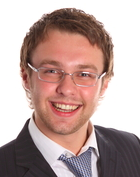 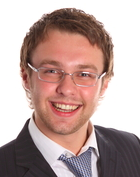 AgeAdresseVille-PaysTél:E-mail:FORMATIONS Années                Diplôme xxxxxxxxxxxxxxxxxxxxxxxxxxxxxxxxxxx Ville-Pays            Université ou école Années                Diplôme xxxxxxxxxxxxxxxxxxxxxxxxxxxxxxxxxxx Ville-Pays            Université ou école Années                Diplôme xxxxxxxxxxxxxxxxxxxxxxxxxxxxxxxxxxx Ville-Pays            Université ou écoleLogiciels maîtrisés: Word, Excel xxxxxxxxxxxxxxxxxxxxxxxxxxxxxxxxxxxxxxxxxxxxxxxxxxxxxxxxxxxxxx LANGUESAnglais: BilingueEspagnol: CourantXxxxxxx: xxxxxEXPERIENCES PROFESIONNELLESDu 00/00/0000 au 00/00/0000  Ville-Pays                                            NOM DE L’ENTREPRISE, Secteur xxxxxxxxxxxxxxxxxxxxxxxxxPoste occupé xxxxxxxxxxxxxxxxxxxxxxxxxxxxxxxxxxxxxxxxxxxxMissions ou tâches réalisées : xxxxxxxxxxxxxxxxxxxxxxxxxxxxxxxxxxxxx                                Xxxxxxxxxxxxxxxx xxxxxxxxxxxxx xxxxxxx                              XxxxxxxxxxxxxxxxxxxxxxxxxxxxxxxxxxxxxDu 00/00/0000 au 00/00/0000  Ville-Pays                                            NOM DE L’ENTREPRISE, Secteur xxxxxxxxxxxxxxxxxxxxxxxxxPoste occupé xxxxxxxxxxxxxxxxxxxxxxxxxxxxxxxxxxxxxxxxxxxxMissions ou tâches réalisées : xxxxxxxxxxxxxxxxxxxxxxxxxxxxxxxxxxxxx                                Xxxxxxxxxxxxxxxx xxxxxxxxxxxxx xxxxxxx                              XxxxxxxxxxxxxxxxxxxxxxxxxxxxxxxxxxxxxDu 00/00/0000 au 00/00/0000  Ville-Pays                                            NOM DE L’ENTREPRISE, Secteur xxxxxxxxxxxxxxxxxxxxxxxxxPoste occupé xxxxxxxxxxxxxxxxxxxxxxxxxxxxxxxxxxxxxxxxxxxxMissions ou tâches réalisées : xxxxxxxxxxxxxxxxxxxxxxxxxxxxxxxxxxxxx                                Xxxxxxxxxxxxxxxx xxxxxxxxxxxxx xxxxxxx                              XxxxxxxxxxxxxxxxxxxxxxxxxxxxxxxxxxxxxCENTRES D’INTERETSSports, Formations, Passions, Projets xxxxxxxxxxx xxx xxxxxxxx xxxx xxxx xxxxxx xxxxxxx xxx xxxxxxxxxx xxxxxx xxxxx xxxx xxxx